Инвестиционная площадка № 67-10-17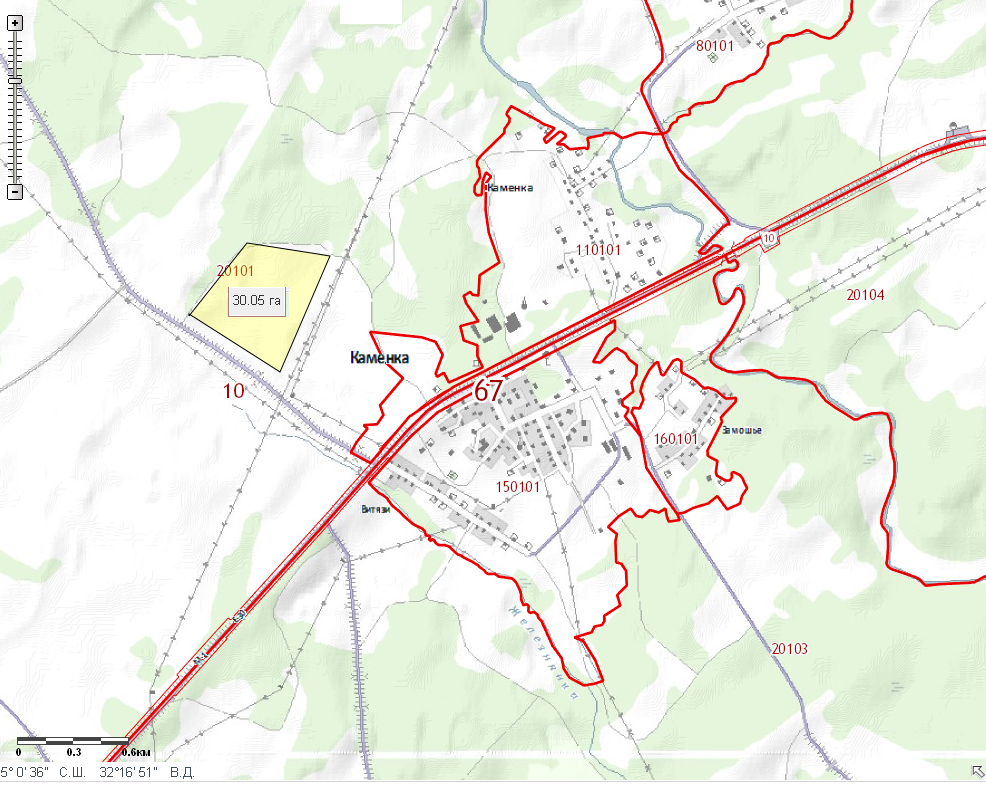 1. Месторасположение:- Смоленская область, Кардымовский район,   д.Каменка, 1000 м правее трассы Москва-Минск, поворот на Духовщину;- расстояние до г. Москвы:330 км;- расстояние до г. Смоленска: 40 км;- расстояние до п. Кардымово-22 км.2. Характеристика участка:- площадь – 30 га;- категория земель – земли сельскохозяйственного назначения;- приоритетное направление использования - строительство транспортно-логистического центра;- форма собственности – собственность не разграничена.3. Подъездные пути:- в 1 км от автодороги «Москва - Минск» - в 22,5 км Москва – Западная Европа (ст. Кардымово).4. Инженерные коммуникации:- газоснабжение - ориентировочное расстояние 2,5 км, мощность- 300 м3/час;- электроэнергия-ориентировочное расстояние 0,15 км ,мощность - 400 кВТ;- водоснабжение - есть возможность подключения (15 тыс. руб.), а также освоения собственной артскважины;- водоотведение - есть возможность подключения (15 тыс. руб.), а также строительства локальных очистных сооружений5. Условия предоставления:- выкуп,- аренда.